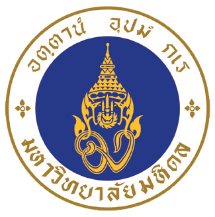 รายงานการบริหารจัดการความปลอดภัย อาชีวอนามัย และสภาพแวดล้อมในการทำงาน.................ชื่อส่วนงาน.................ประจำปี 2565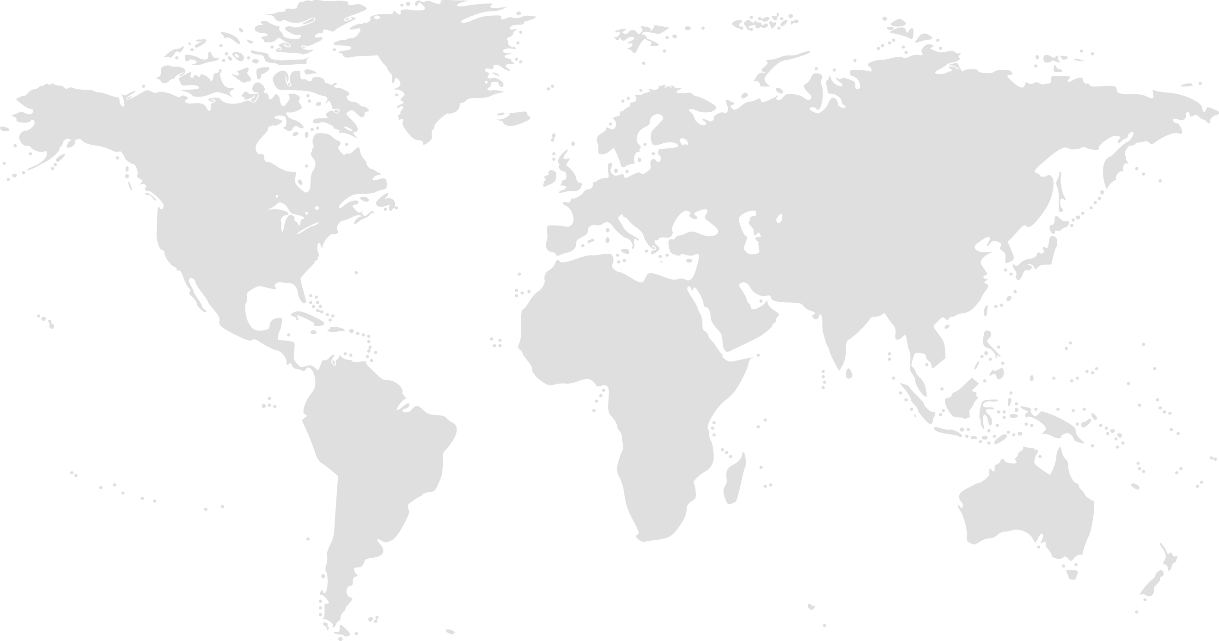 คำนำ	มหาวิทยาลัยมหิดลได้วางแนวทางในการพัฒนาองค์กรอย่างยั่งยืน โดยให้ความสำคัญในเรื่อง              ความปลอดภัย อาชีวอนามัย และสภาพแวดล้อมในการทำงานของนักศึกษาและบุคลากร ทั้งนี้ ศูนย์บริหารความปลอดภัย อาชีวอนามัย และสภาพแวดล้อมในการทำงาน (COSHEM) ได้สร้างระบบบริหารจัดการด้านความปลอดภัย อาชีวอนามัย และสภาพแวดล้อมในการทำงาน พร้อมจัดทำแบบรายงานผลการดำเนินงานฉบับนี้ขึ้น เพื่อรวบรวมข้อมูลพื้นฐานในการบริหารจัดการด้านความปลอดภัยฯ และเพื่อประเมินสถานการณ์การบริหารจัดการด้านความปลอดภัยฯ ภายในส่วนงาน โดยประยุกต์แนวทางการบริหารจัดการด้าน                  ความปลอดภัยฯ (ISO 45001) เกณฑ์และแนวทางการตรวจประเมินด้านความปลอดภัย อาชีวอนามัย                   และสภาพแวดล้อมในการทำงาน มหาวิทยาลัยมหิดล และสอดคล้องกับกฎหมายที่เกี่ยวข้อง เนื้อหาในรายงานฉบับนี้ ประกอบด้วย 3 ส่วนหลัก ได้แก่ การบริหารจัดการและแผนงานด้านความปลอดภัยฯ การดำเนินงาน/กิจกรรมและการรายงานผลด้านความปลอดภัยฯ และการประเมินผลและการทบทวนการจัดการ ซึ่งประเด็นเหล่านี้จะเป็นประโยชน์ต่อส่วนงานในการประเมินสถานภาพการดำเนินงานด้านความปลอดภัยฯ และเสริมสร้างศักยภาพของส่วนงานในการบริหารจัดการด้านความปลอดภัยฯ ให้สอดคล้องตามกฎหมายและก้าวสู่การบริหารจัดการด้านความปลอดภัยที่เทียบเท่าในระดับสากล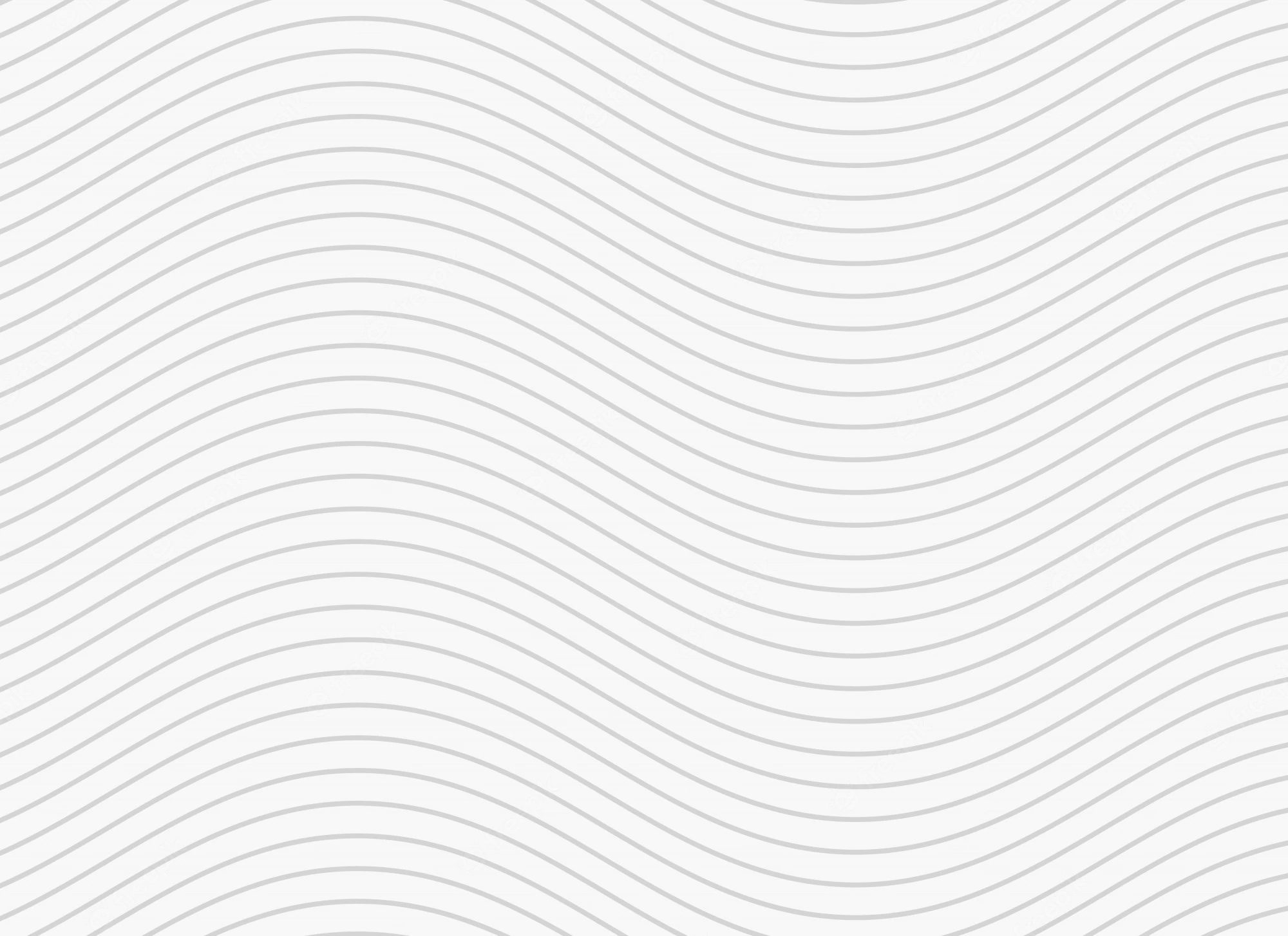 การรายงานระบบบริหารจัดการความปลอดภัยฯ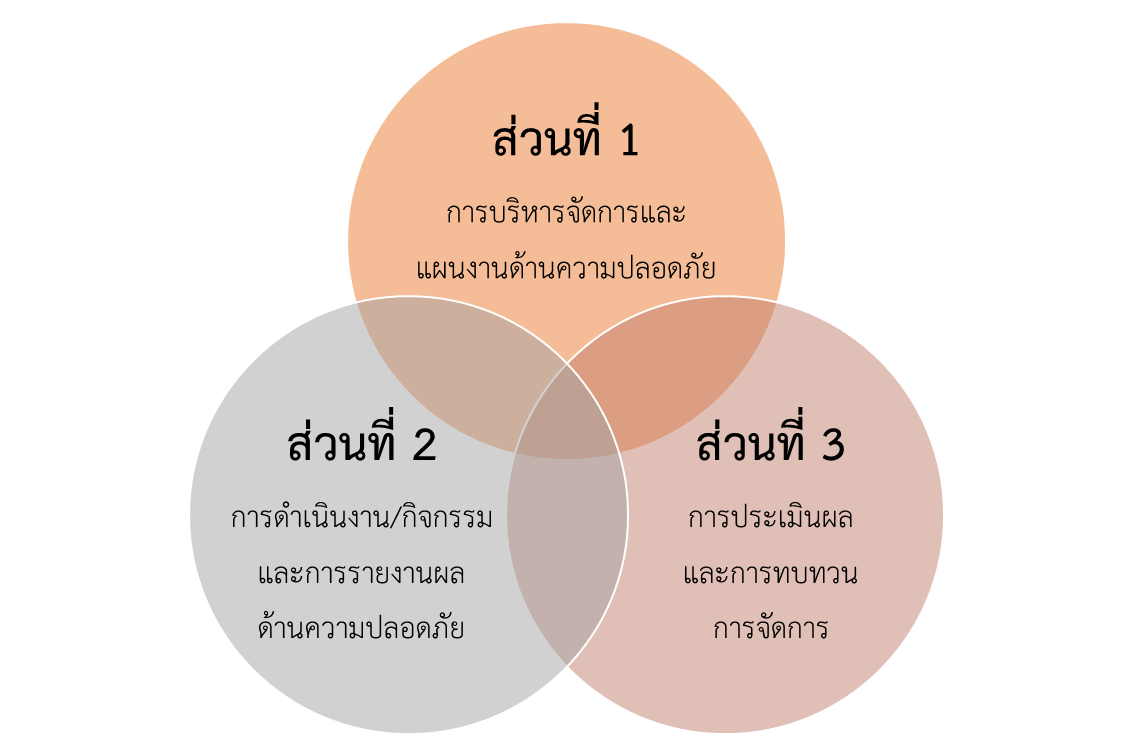 วัตถุประสงค์	1.เพื่อรวบรวมข้อมูลพื้นฐานในการบริหารจัดการด้านความปลอดภัย อาชีวอนามัย และสภาพแวดล้อมในการทำงาน ภายในส่วนงาน โดยผู้บันทึกข้อมูลเป็นผู้ที่มีหน้าที่หรือได้รับมอบหมายใน               การดำเนินงานด้านความปลอดภัยฯ ประจำส่วนงาน เช่น เจ้าหน้าที่ความปลอดภัยในการทำงานระดับ               หัวหน้างาน เจ้าหน้าที่ความปลอดภัยในการทำงานระดับวิชาชีพ หรือกรรมการในคณะกรรมการ                    ความปลอดภัยฯ ของส่วนงาน	2. เพื่อประเมินสถานภาพการบริหารจัดการและการดำเนินงานด้านความปลอดภัย อาชีวอนามัย และสภาพแวดล้อมในการทำงาน	3. เพื่อวิเคราะห์ผลการดำเนินงานด้านความปลอดภัย อาชีวอนามัย และสภาพแวดล้อมในการทำงาน ของมหาวิทยาลัยมหิดล นำไปสู่การทบทวนและการปรับปรุงระบบบริหารจัดการด้านความปลอดภัยที่มีประสิทธิภาพและประสิทธิผลต่อไปขอบเขต	รายงานการบริหารจัดการความปลอดภัย อาชีวอนามัย และสภาพแวดล้อมในการทำงาน ประจำปี พ.ศ. 2565 ของส่วนงานต่าง ๆ ภายในมหาวิทยาลัยมหิดล1. ผู้บันทึกข้อมูล ควรเป็นผู้ที่มีหน้าที่หรือได้รับมอบหมายในการดำเนินงานด้านความปลอดภัยฯ ประจำส่วนงาน เช่น เจ้าหน้าที่ความปลอดภัยในการทำงานระดับหัวหน้างาน เจ้าหน้าที่ความปลอดภัยในการทำงานระดับวิชาชีพ หรือกรรมการในคณะกรรมการความปลอดภัยฯ ของส่วนงาน2. การบันทึกและการตอบแบบรายงาน มี 2 วิธี ได้แก่  	 	2.1 ทำเครื่องหมาย “” ในช่อง ☐ ของคำตอบ 	 ☐ มี 		หมายถึง ได้ทำตามรายการข้อนั้น     	 ☐ ไม่มี 	หมายถึง ไม่ได้ทำตามรายการข้อนั้น    	 	2.2 กรอกข้อความเพื่อตอบคำถามหรือแนบเอกสารที่เกี่ยวข้อง3. กรณีที่คำถามมีการแบ่งเป็นคำถามย่อย  หากมีรายการนั้น ให้ทำเครื่องหมาย “” ในแต่ละ
ข้อย่อย4. กรณีที่ตอบว่า “มี” โปรดระบุหลักฐานยืนยัน เช่น ชื่อเอกสาร ชื่อผู้รับผิดชอบ และวิธีดำเนินการ เป็นต้น5. ในการตอบคำถาม หากส่วนงานไม่มีการดำเนินงานตามหัวข้อใบแบบรายงาน โปรดระบุ “ไม่มีการดำเนินงาน” หรือหากอยู่ระหว่างการดำเนินงาน โปรดระบุ “อยู่ระหว่างดำเนินงาน”สารบัญ1. การบริหารจัดการด้านความปลอดภัย อาชีวอนามัย และสภาพแวดล้อมในการทำงานเพื่อประเมินความมุ่งมั่นของผู้บริหารในการดำเนินงานด้านความปลอดภัย อาชีวอนามัย และสภาพแวดล้อมในการทำงาน ส่วนงานควรมีการกำหนดนโยบาย โครงสร้างการบริหารจัดการด้านความปลอดภัย และแผนงานด้านความปลอดภัย 1.1 นโยบาย 1.1.1 นโยบายด้านความปลอดภัยฯ ระดับส่วนงาน  ไม่มี โดยมีแผนการดำเนินการภายใน......................................................(ไม่ต้องตอบข้อ 1.1.2) 	  มี ลงประกาศ ณ วันที่ ...............................................................................................................  *โปรดแนบไฟล์นโยบายด้านความปลอดภัย ฯ ระดับส่วนงาน*1.1.2 รูปแบบการประกาศนโยบายให้บุคลากรภายในส่วนงานรับทราบ (เลือกคำตอบได้หลายข้อ)  	  เอกสาร (เช่น หนังสือเวียน โปสเตอร์)  	  สื่ออิเล็กทรอนิกส์  	  การประชุม	  อื่น ๆ โปรดระบุ .........................................................................................................................1.2 โครงสร้างการบริหารจัดการด้านความปลอดภัยฯ บทบาทหน้าที่และความรับผิดชอบ ระดับส่วนงาน1.2.1 โครงสร้างการบริหารจัดการด้านความปลอดภัยฯ ไม่มี  มี *โปรดแนบเอกสารโครงสร้างการบริหารจัดการความปลอดภัยฯ/คำสั่งแต่งตั้งคณะกรรมการความปลอดภัย*1.2.2 คณะกรรมการด้านความปลอดภัยที่มีการจัดตั้งภายในส่วนงาน			1.2.2.1 คณะกรรมการความปลอดภัย อาชีวอนามัย และสภาพแวดล้อมในการทำงาน	  ไม่มี            มี จำนวนคณะกรรมการทั้งหมด.............................................................คนจำนวนครั้งของการประชุมในปีที่ผ่านมา..........................................ครั้ง*โปรดระบุวันเดือนปีที่จัดประชุม พร้อมแนบรายงานการประชุม*วาระของคณะกรรมการความปลอดภัยฯ ไม่มีกำหนดวาระ 			 มีกำหนดวาระ .............................................................................ปีกรณีไม่มีคณะกรรมการความปลอดภัยฯ ไม่มีแผนการแต่งตั้ง			 มีแผนการแต่งตั้ง  คาดว่าจะดำเนินการเสร็จสิ้นภายใน.........(ระบุเดือนปี)..........		1.2.2.2 คณะกรรมการความปลอดภัยด้านอื่น ๆ ........................(ระบุชื่อ)............................... จำนวนคณะกรรมการทั้งหมด..............................................คนจำนวนครั้งของการประชุมในปีที่ผ่านมา.............................ครั้ง*สามารถเพิ่มเติมคณะกรรมการได้*1.2.3 หน่วยงานที่กำกับดูแลด้านความปลอดภัย/เจ้าหน้าที่ความปลอดภัยประจำส่วนงาน		1.2.3.1 ส่วนงานมีหน่วยงานที่กำกับดูแลด้านความปลอดภัยประจำส่วนงาน			 ไม่มี			 มี ..............(โปรดระบุชื่อหน่วยงานกำกับดูแลด้านความปลอดภัย)......................1.2.3.2 ส่วนงานมีเจ้าหน้าที่ดูแลด้านความปลอดภัยประจำส่วนงาน	 ไม่มี  เนื่องจาก................................................................................................... 			 มี  รายชื่อเจ้าหน้าที่ดูแลด้านความปลอดภัยทั้งหมด			*โปรดแนบไฟล์คำสั่งแต่งตั้งเจ้าหน้าที่ความปลอดภัย (ถ้ามี)*รายชื่อผู้ประสานงานหลักของงานด้านความปลอดภัย1.3 ระบบการจัดการด้านความปลอดภัยที่ได้รับการรับรอง   ไม่มี     มีระบบการจัดการที่ได้รับการรับรอง  (โปรดระบุ)	   OHSAS 18001 ระบบการจัดการอาชีวอนามัยและความปลอดภัย          ปีที่ได้รับ……………	   ISO 45001 ระบบมาตรฐานการจัดการ อาชีวอนามัย และความปลอดภัย ปีที่ได้รับ……………	   ISO 14001 มาตรฐานระบบการจัดการสิ่งแวดล้อม	                      ปีที่ได้รับ……………	   ISO 9001 ระบบบริหารงานคุณภาพ					 ปีที่ได้รับ……………   ISO 17025 มาตรฐานผลิตภัณฑ์อุตสาหกรรม				 ปีที่ได้รับ……………   มอก. 2677 ระบบการจัดการด้านความปลอดภัย			ปีที่ได้รับ……………       ของห้องปฏิบัติการที่เกี่ยวกับสารเคมี                                            	   อื่น ๆ (โปรดระบุ)…………………………………………………  			ปีที่ได้รับ……………1.4 การประเมินความเสี่ยงในการทำงานของส่วนงาน 	1.4.1 การประเมินความเสี่ยงด้านความปลอดภัยในการทำงาน  	 ไม่มี (ไม่ต้องตอบข้อ 1.4.2)  	 มีการประเมินความเสี่ยง*โปรดแนบเอกสารการประเมินความเสี่ยง*	1.4.2 การสื่อสารความเสี่ยงแก่ผู้ปฏิบัติงาน	 ไม่มี มีการสื่อสารผ่านช่องทาง............................................................................................................1.5 การจัดการของเสียสารเคมี	1.5.1 ปริมาณของเสียสารเคมี  	 ไม่มีของเสียสารเคมี (ข้ามไปข้อ 2)  	 มีของเสียสารเคมี ปริมาณรวม.....................................................................................กิโลกรัม/ปีรายการประเภทและปริมาณของเสียสารเคมี	1.5.2 วิธีการการจัดการของเสียสารเคมี	 ส่งกำจัดโดยส่วนงาน  	 ส่งกำจัดผ่านศูนย์ COSHEM1.6 แผนงาน/โครงการ/กิจกรรม และแนวทางการดำเนินงานด้านความปลอดภัยฯ ระดับส่วนงาน ประจำปี 2565 ไม่มีดำเนินการ  มีการจัดทำแผนงาน มีจำนวน................................................................................กิจกรรม*โปรดแนบไฟล์โครงการ/กิจกรรม และแนวทางการดำเนินงานด้านความปลอดภัยฯ*2. การดำเนินงาน/กิจกรรมด้านความปลอดภัยฯ และการรายงานผลการปฏิบัติตามแผนงานด้านความปลอดภัย อาชีวอนามัย และสภาพแวดล้อมในการทำงานเพื่อให้บรรลุตามเป้าหมายที่กำหนดไว้ 2.1 การเฝ้าระวังด้านสิ่งแวดล้อมและสุขภาพ 2.1.1 การตรวจวัดสภาพแวดล้อมในการทำงาน   ไม่มีการตรวจวัดสภาพแวดล้อมในการทำงาน   มีการตรวจวัดสภาพแวดล้อมในการทำงาน  (โปรดระบุ)2.1.2 การตรวจสุขภาพของบุคลากร2.1.2.1 ส่วนงานได้จัดให้มีการตรวจสุขภาพบุคลากร ประจำปี 2565	 ไม่มีการตรวจสุขภาพบุคลากรในปี 2565 โดยปีล่าสุดที่มีการตรวจคือปี............................ มี  *โปรดระบุหรือแนบรายการการตรวจสุขภาพของปีล่าสุด*จำนวนบุคลากรทั้งหมดภายในส่วนงาน……………………………………….คนจำนวนบุคลากรที่ตรวจสุขภาพ………………………………………..............คน2.1.2.2 การตรวจสุขภาพตามปัจจัยเสี่ยง ไม่มี มี  จำนวนบุคลากรที่ตรวจตามปัจจัยเสี่ยง…………………….....................……คน2.2 ผลการดำเนินงานตามแผนงานด้านความปลอดภัยฯ ของส่วนงาน ประจำปี 2565	2.2.1 กิจกรรมที่ดำเนินการตามแผนงาน          จำนวนกิจกรรมที่ได้ดำเนินการทั้งหมด ............................ กิจกรรม  *โปรดระบุกิจกรรมที่ดำเนินการ*2.2.2 กิจกรรมรณรงค์ส่งเสริมความความปลอดภัยในการทำงานที่ส่วนงานจัดขึ้น นอกเหนือจากที่กำหนดไว้ในแผนงานฯ ปี 2565 ไม่มี มี		 สนทนาความปลอดภัย (Safety Talk) *โปรดแนบรายงานการประชุม*		 การจัดนิทรรศการ/โปสเตอร์ด้านความปลอดภัย		 การจัดกิจกรรม 5ส		 อื่น ๆ *โปรดระบุรายละเอียดตามตารางกิจกรรม*2.3 ระบบรายงานอุบัติการณ์ ข้อเสนอแนะ และข้อร้องเรียนด้านความปลอดภัยฯ2.3.1 ส่วนงานมีระบบการรายงานอุบัติการณ์สำหรับบุคลากร นักศึกษา และบุคคลภายนอก ไม่มีระบบการรายงาน  (ข้ามไปข้อ 2.3.3)  	 มีระบบการรายงานผ่านช่องทาง		 เว็บไซต์ส่วนงาน		 กล่องรับความคิดเห็นประจำส่วนงาน อื่น ๆ .........(ระบุ)............	2.3.2 ความเสียหายจากการเกิดอุบัติเหตุ ปี 2565 เสียชีวิต       		จำนวน..........................................ราย  	 บาดเจ็บ/เจ็บป่วย		จำนวน..........................................ราย  	 ทรัพย์สินเสียหาย		จำนวน..........................................บาท2.3.3 ส่วนงานมีระบบสำหรับรับข้อเสนอแนะ หรือข้อร้องเรียนด้านความปลอดภัยฯ สำหรับบุคลากร นักศึกษา หรือบุคคลภายนอก   ไม่มี (ข้ามไปข้อ 2.4)  	 มี ผ่านช่องทาง		 เว็บไซต์ส่วนงาน		 กล่องรับความคิดเห็นประจำส่วนงาน อื่น ๆ ............(ระบุ)..............2.3.3.1 ข้อเสนอแนะ 3 อันดับแรก ที่มีการรายงานสูงสุด2.3.3.2 ข้อร้องเรียน 3 อันดับแรก ที่มีการรายงานสูงสุด2.4 การควบคุมการปฏิบัติงาน	2.4.1 ส่วนงานมีการอบรมความปลอดภัยในการทำงานให้กับบุคลากรก่อนปฏิบัติงาน	 ไม่มี   	 มี 2.4.2 ส่วนงานมีการควบคุมการปฏิบัติงานที่ต้องมีการขออนุญาตก่อนปฏิบัติงาน (Work Permit)  	 ไม่มี   	 มี 	2.4.3 การปฏิบัติงานด้านความปลอดภัยทางรังสี		2.4.3.1 ส่วนงานมีผู้รับผิดชอบดำเนินการทางด้านเทคนิคในเรื่องรังสี 		 ไม่มี   		 มี รายชื่อผู้รับผิดชอบดำเนินการทางด้านเทคนิคในเรื่องรังสี		2.4.3.2 ส่วนงานจัดให้มีอุปกรณ์บันทึกปริมาณรังสีประจำบุคคล		 ไม่มี   		 มี 2.4.4 ส่วนงานมีการจัด/สนับสนุนอุปกรณ์คุ้มครองความปลอดภัยส่วนบุคคลที่เหมาะสมให้แก่ผู้ปฏิบัติงาน		 ไม่มี   		 มี 		*โปรดแนบไฟล์มาตรการการจัดการอุปกรณ์คุ้มครองความปลอดภัยส่วนบุคคล*	2.4.5 การบริหารจัดการความปลอดภัยในการทำงาน สำหรับผู้รับจ้าง 		2.4.5.1 มีการตรวจสอบการอบรมความปลอดภัยก่อนปฏิบัติงานของผู้รับจ้าง		 ไม่มี   		 มี 		2.4.5.2 ส่วนงานมีการดำเนินการก่อสร้างขนาดใหญ่		 ไม่มี   		 มี โดย..			 ไม่มีการวางแผนงานด้านความปลอดภัย  			 มีการวางแผนงานด้านความปลอดภัย	2.4.6 ความปลอดภัยในการทำงานกับเครื่องมือ/เครื่องจักร		2.4.6.1 ส่วนงานมีระบบป้องกันอันตราย สำหรับเครื่องมือ/เครื่องจักร/อุปกรณ์		 ไม่มี   		 มี 		2.4.6.2 จัดให้มีการตรวจสอบหรือรับรองความปลอดภัยโดยวิศวกร สำหรับเครื่องมือ/เครื่องจักร		 ไม่มี   		 มี 		2.4.6.3 ส่วนงานมีการดำเนินการตามมาตรฐานความปลอดภัยเกี่ยวกับลิฟต์		 จัดทำป้ายพิกัดน้ำหนักและจำนวนคนโดยสารติดไว้ในลิฟต์ และมีคำแนะนำการใช้ติดไว้ภายในลิฟต์ มีระบบแสงหรือเสียงเตือนกรณีบรรทุกเกินพิกัด มีระบบไฟส่องสว่างฉุกเฉิน มีระบบระบายอากาศที่เพียงพอ กรณีไฟฟ้าดับ2.5 การเตรียมความพร้อมและการตอบโต้ภาวะฉุกเฉิน2.5.1 ส่วนงานมีการจัดให้บุคลากร ไม่น้อยกว่าร้อยละสี่สิบของจำนวนบุคลากรของส่วนงานได้รับการฝึกอบรมดับเพลิงขึ้นต้นตามที่กฎหมายกำหนด
  ไม่มี   มี2.5.2 ส่วนงานมีการจัดทำแผนโต้ตอบภาวะฉุกเฉิน/การทบทวน/การฝึกซ้อม   	   ไม่มี    มี (โปรดระบุ) *โปรดแนบไฟล์แผนโต้ตอบภาวะฉุกเฉิน*2.5.3 ส่วนงานมีการฝึกอบรมตามแผนตอบโต้ภาวะฉุกเฉิน  ไม่มี 	  มี (โปรดระบุ)2.5.4 ส่วนงานมีการจัดเตรียมอุปกรณ์ สำหรับตอบโต้ภาวะฉุกเฉิน ไม่มี 	 มี (โปรดระบุ) อุปกรณ์/เวชภัณฑ์ สำหรับปฐมพยาบาลเบื้องต้น☐ ชุดดตอบโต้สารเคมี/สารชีวภาพหกรั่วไหล ที่เหมาะสมกับการปฏิบัติงาน	2.5.5 ส่วนงานมีการตรวจสอบความปลอดภัยของการใช้อุปกรณ์ไฟฟ้า ไม่มี 	 มี  *โปรดแนบแผนการตรวจสอบอุปกรณ์ไฟฟ้า*2.5.6 ส่วนงานมีการตรวจสอบความพร้อมของอุปกรณ์ป้องกันระงับอัคคีภัย ไม่มี 	 มี  *โปรดแนบแผนการตรวจสอบอุปกรณ์ป้องกันระงับอัคคีภัย*2.5.7 ส่วนงานมีการตรวจสอบเส้นทางหนีไฟ/ประตูหนีไฟไม่ให้มีสิ่งกีดขวาง ไม่มี 	 มี  *โปรดแนบแผนการตรวจสอบเส้นทางหนีไฟ/ประตูหนีไฟ*3. การประเมินผลและการทบทวนการบริหารจัดการเพื่อติดตามและประเมินผลการดำเนินงานการบริหารจัดการด้านความปลอดภัย อาชีวอนามัย และสภาพแวดล้อมในการทำงานของส่วนงาน เพื่อประเมินสถานภาพการดำเนินงานและเป็นแนวทางในการปรับปรุงกระบวนงานและพัฒนาระบบบริหารจัดการด้านความปลอดฯ ของมหาวิทยาลัยมหิดล3.1 การตรวจประเมินด้านความปลอดภัยฯ ไม่มี มี3.2 ปัญหาและอุปสรรคในการดำเนินงานด้านความปลอดภัย อาชีวอนามัย และสภาพแวดล้อมในการทำงาน ระดับส่วนงาน 3.3 แนวทาง/วิธีการดำเนินงานที่ทำให้งานด้านความปลอดภัยสำเร็จและบรรลุตามวัตถุประสงค์
ของส่วนงานท่าน (เลือกได้มากกว่า 1 ข้อ)    มีคปอ.ส่วนงานที่เข้มแข็ง    มีนโยบายด้านความปลอดภัยฯ ที่ชัดเจน    คณบดี/ผู้บริหารส่วนงานให้ความสำคัญและสนับสนุนงานด้านความปลอดภัยในการทำงาน อย่างเต็มที่    นักศึกษา/บุคลากรตระหนักเรื่องความปลอดภัยในการทำงาน    มี จป. ประจำส่วนงาน หรือบุคลากรที่ทำงานด้านความปลอดภัยที่เข้มแข็ง    มีการตรวจติดตามระบบบริหารจัดการความปลอดภัย อาชีวอนามัย และสภาพแวดล้อมในการทำงาน        อย่าง ต่อเนื่อง    มีงบประมาณสมทบ/สนับสนุน    อื่น ๆ โปรดระบุ ............................................ 3.4 ข้อเสนอแนะ/ความคิดเห็นอื่น ๆ เพิ่มเติม ที่จะช่วยส่งเสริมและสนับสนุนการดำเนินงานด้าน     ความปลอดภัยฯ ของส่วนงาน ………………………………………………………………………………………………………………………………………………………………………………………………………………………………………………………………………………………………………………………………………………………………………………………………………………………………………………………………………………………………………………………………………………………………………………………………………………………………………………………………………………………………………………………………………………………………………………………………………………………………………………………………………………………………………………………….....................................…ผู้ตอบแบบสอบถาม ......................................................... ลายเซ็น     (.............................................................)คณบดี/ผู้อำนวยการ......................................................... ลายเซ็น                       					 (.............................................................)คำอธิบายประกอบการรายงานระบบการจัดการความปลอดภัย อาชีวอนามัย และสภาพแวดล้อมในการทำงาน คำอธิบายประกอบการรายงานระบบการจัดการความปลอดภัยฯข้อมูลแบบรายงานหัวข้อในแบบรายงานมีทั้งหมด 3 ส่วน จำนวน 14 หน้าส่วนที่ 1 : การบริหารจัดการด้านความปลอดภัย อาชีวอนามัย และสภาพแวดล้อมในการทำงาน	ข้อที่ 1.1 นโยบายนโยบายด้านความปลอดภัยฯ ระดับส่วนงานรูปแบบการประกาศนโยบายให้บุคลากรภายในส่วนงานรับทราบข้อที่ 1.2 โครงสร้างการบริหารจัดการด้านความปลอดภัยฯ บทบาทหน้าที่และความรับผิดชอบ     ระดับส่วนงานโครงสร้างการบริหารจัดการด้านความปลอดภัยฯคณะกรรมการด้านความปลอดภัยที่มีการจัดตั้งภายในส่วนงานหน่วยงานที่กำกับดูแลด้านความปลอดภัย/เจ้าหน้าที่ความปลอดภัยประจำส่วนงานข้อที่ 1.3 ระบบการจัดการที่ได้รับการรับรองข้อที่ 1.4 การประเมินความเสี่ยงในการทำงานของส่วนงานข้อที่ 1.5 การจัดการของเสียสารเคมีข้อที่ 1.6 แผนงาน/โครงการ/กิจกรรม และแนวทางการดำเนินงานด้านความปลอดภัยฯ ระดับ                    ส่วนงาน ประจำปี 2565ส่วนที่ 2 : การดำเนินงาน/กิจกรรมด้านความปลอดภัยฯ และการรายงานผลข้อที่ 2.1 การเฝ้าระวังด้านสิ่งแวดล้อมและสุขภาพ การตรวจวัดสภาพแวดล้อมในการทำงานการตรวจสุขภาพของบุคลากรข้อที่ 2.2 ผลการดำเนินงานตามแผนงานด้านความปลอดภัยฯ ของส่วนงาน ประจำปี 2565ข้อที่ 2.3 ระบบรายงานอุบัติการณ์ ข้อเสนอแนะ และข้อร้องเรียนด้านความปลอดภัยฯระบบการรายงานอุบัติการณ์สำหรับบุคลากร นักศึกษา และบุคคลภายนอกความเสียหายจากการเกิดอุบัติเหตุ ปี 2565ส่วนงานมีระบบสำหรับรับข้อเสนอแนะ หรือข้อร้องเรียนด้านความปลอดภัยฯ สำหรับบุคลากร นักศึกษา หรือบุคคลภายนอกข้อที่ 2.4 การควบคุมการปฏิบัติงานข้อที่ 2.5 การเตรียมความพร้อมและการตอบโต้ภาวะฉุกเฉินส่วนงานมีการจัดให้บุคลากร ไม่น้อยกว่าร้อยละสี่สิบของจำนวนบุคลากรของส่วนงานได้รับการฝึกอบรมดับเพลิงขึ้นต้นตามที่กฎหมายกำหนดส่วนงานมีการจัดทำแผนโต้ตอบภาวะฉุกเฉิน/การทบทวน/การฝึกซ้อมส่วนงานมีการฝึกอบรมตามแผนตอบโต้ภาวะฉุกเฉินส่วนงานมีการจัดเตรียมอุปกรณ์ สำหรับตอบโต้ภาวะฉุกเฉินส่วนงานมีการตรวจสอบความปลอดภัยของการใช้อุปกรณ์ไฟฟ้าส่วนงานมีการตรวจสอบความพร้อมของอุปกรณ์ป้องกันระงับอัคคีภัยส่วนงานมีการตรวจสอบเส้นทางหนีไฟ/ประตูหนีไฟไม่ให้มีสิ่งกีดขวางส่วนที่ 3 : การประเมินผลและการทบทวนการบริหารจัดการ	ข้อที่ 3.1 การตรวจประเมินด้านความปลอดภัยฯ	ข้อที่ 3.2 ปัญหาและอุปสรรคในการดำเนินงานด้านความปลอดภัย อาชีวอนามัย และสภาพแวดล้อม 		ในการทำงาน ระดับส่วนงาน	ข้อที่ 3.3 แนวทาง/วิธีการดำเนินงานที่ทำให้งานด้านความปลอดภัยสำเร็จและบรรลุตามวัตถุประสงค์ของส่วนงานท่าน ข้อที่ 3.4 ข้อเสนอแนะ/ความคิดเห็นอื่น ๆ เพิ่มเติม ที่จะช่วยส่งเสริมและสนับสนุนการดำเนินงานด้านความปลอดภัยฯ ของส่วนงานคำอธิบายประกอบการรายงาน1. การบริหารจัดการด้านความปลอดภัย อาชีวอนามัย และสภาพแวดล้อมในการทำงานวัตถุประสงค์เพื่อประเมินความมุ่งมั่นของผู้บริหารในการดำเนินงานด้านความปลอดภัย อาชีวอนามัย และสภาพแวดล้อมในการทำงาน ส่วนงานควรมีการกำหนดนโยบาย โครงสร้างการบริหารจัดการด้านความปลอดภัย และแผนงานด้านความปลอดภัย1.1 นโยบาย 	ส่วนงานควรมีนโยบายในการบริหารจัดการด้านความปลอดภัย อาชีวอนามัย และสภาพแวดล้อมในการทำงาน ที่ความครอบคลุมกับลักษณะการดำเนินงานของส่วนงาน โดยสอดคล้องตามนโยบายและแนวปฏิบัติด้านความปลอดภัย อาชีวอนามัยและสิ่งแวดล้อม ของมหาวิทยาลัย เพื่อการดำเนินการและการกำกับดูแลความปลอดภัย การบริหารระบบการจัดการด้านความปลอดภัยเอกสารนโยบายด้านความปลอดภัย อาชีวอนามัย และสภาพแวดล้อมในการทำงาน ที่เป็นรูปธรรม เช่น ประกาศนโยบายด้านความปลอดภัยของส่วนงาน รายงานการประชุมที่แสดงถึงนโยบายหรือแนวทางการบริหารจัดการด้านความปลอดภัยของส่วนงาน เป็นต้น	ทั้งนี้ ส่วนงานต้องมีการสื่อสารนโยบายด้านความปลอดภัยให้บุคลากรทุกระดับรับทราบ และเข้าใจจุดมุ่งหมายของการประกาศนโยบาย โดยการเปิดโอกาสให้บุคลากรมีส่วนร่วมในการเสนอข้อคิดเห็นและ
ร่วมกำหนดนโยบาย รวมถึงควรมีการทบทวนนโยบายเป็นระยะ ๆ เพื่อปรับให้มีความเหมาะสมกับบริบท
การดำเนินงาน1.2 โครงสร้างการบริหารจัดการด้านความปลอดภัย ฯ บทบาทหน้าที่และความรับผิดชอบ ระดับส่วนงาน	การกำหนดโครงสร้างการบริหารจัดการด้านความปลอดภัย อาชีวอนามัย และสภาพแวดล้อมในการทำงาน เพื่อกำหนดให้มีผู้รับผิดชอบดูแลการดำเนินงานตามมาตรฐานความปลอดภัยฯ ลักษณะโครงสร้างการบริหารจัดการด้านความปลอดภัยสามารถแสดงเป็นเอกสารคำสั่งแต่งตั้งคณะกรรมการความปลอดภัยแผนผังโครงสร้างการบริหารจัดการด้านความปลอดภัยโดยมีหลักในการพิจารณาการจัดตั้งคณะกรรมการความปลอดภัย ฯ ดังนี้		- ส่วนงานที่มีบุคลากรน้อยกว่า 100 คน ให้มีคณะกรรมการฯ ไม่น้อยกว่า 5 คน ประกอบด้วย ผู้บริหารส่วนงานหรือบุคคลที่ผู้บริหารส่วนงานมอบหมาย ทำหน้าที่เป็นประธาน 1 คน ผู้แทนระดับหัวหน้าหน่วยงาน ทำหน้าที่เป็นกรรมการ 1 คน และเลขานุการ 1 คน บุคลากรระดับปฏิบัติการ 
ทำหน้าที่เป็นกรรมการ 2 คน 		- ส่วนงานที่มีบุคลากรตั้งแต่ 100 คน แต่ไม่ถึง 500 คน ให้มีคณะกรรมการฯ อย่างน้อย
7 คน ประกอบด้วย ผู้บริหารส่วนงานหรือบุคคลที่ผู้บริหารส่วนงานมอบหมาย ทำหน้าที่เป็นประธาน 1 คน ผู้แทนระดับหัวหน้าหน่วยงาน ทำหน้าที่เป็นกรรมการ 2 คน และเลขานุการ 2 คน บุคลากรระดับปฏิบัติการ ทำหน้าที่เป็นกรรมการ 3 คน 		- ส่วนงานที่มีบุคลากรตั้งแต่ 500 คนขึ้นไป ให้มีคณะกรรมการฯ อย่างน้อย 11 คน ประกอบด้วย ผู้บริหารส่วนงานหรือบุคคลที่ผู้บริหารส่วนงานมอบหมาย ทำหน้าที่เป็นประธาน 1 คน 
รองผู้บริหารส่วนงาน ทำหน้าที่เป็นเลขานุการ 1 คน ผู้แทนระดับหัวหน้าหน่วยงาน ทำหน้าที่เป็นกรรมการ
4 คน และบุคลากรระดับปฏิบัติการ ทำหน้าที่เป็นกรรมการ 5 คน 		ทั้งนี้ เลขานุการของคณะกรรมการฯ ควรเป็นเจ้าหน้าที่ความปลอดภัยประจำส่วนงาน หรือ
ผู้ที่ผ่านการอบรมหลักสูตรเจ้าหน้าที่ความปลอดภัย ระดับหัวหน้างาน เป็นอย่างน้อย ตัวอย่างโครงสร้างการบริหารจัดการความปลอดภัย ฯ              ตัวอย่างการนำข้อมูลใส่ในตาราง 1.2.2.1 กรณีมีการแต่งตั้งคณะกรรมการความปลอดภัยฯ	          จำนวนครั้งของการประชุมในปีที่ผ่านมา......12.....ครั้ง1.3 ระบบการจัดการที่ได้รับการรับรอง		เพื่อให้ทราบข้อมูลด้านระบบการจัดการที่ส่วนงานได้รับการรับรอง และนำไปสู่การผลักดันให้ส่วนงานมีระบบการจัดการด้านความปลอดภัย อาชีวอนามัย และสภาพแวดล้อมในการทำงานที่เทียบเท่าในระดับสากล 	1.4 การประเมินความเสี่ยงในการทำงาน		เพื่อให้ส่วนงานได้วิเคราะห์ถึงปัจจัยเสี่ยงหรือสภาพการณ์ต่าง ๆ ที่เป็นสาเหตุของอันตราย
ในการทำงาน ซึ่งอาจก่อให้เกิดอุบัติเหตุหรือเหตุการณ์ไม่พึงประสงค์ได้ เช่น การเกิดเพลิงไหม้ การระเบิด 
การรั่วไหลของสารเคมี ซึ่งอาจส่งผลให้เกิดอันตรายหรือความเสียหายต่อชีวิต ทรัพย์สิน และสิ่งแวดล้อม ผลที่ได้จากการประเมินความเสี่ยงและการจัดลำดับความสำคัญของสถานการณ์ที่ก่อให้เกิดอุบัติเหตุจะนำมาใช้กำหนดแผนงานบริหารจัดการความเสี่ยงที่เหมาะสม ซึ่งตามที่กฎหมายได้กำหนดให้
ความเสี่ยงที่ยอมรับไม่ได้และความเสี่ยงสูง ต้องกำหนดแผนงานลดและควบคุมความเสี่ยง และความเสี่ยง
ที่ยอมรับได้ต้องตรวจสอบมาตรการที่มีอยู่และกำหนดแผนควบคุมความเสี่ยง ส่วนความเสี่ยงเล็กน้อยไม่ต้องกำหนดมาตรการเพิ่มเติม โดยส่วนงานสามารถเลือกเทคนิคประเมินความเสี่ยงที่เหมาะสมกับส่วนงานได้ ทั้งนี้ โปรดแนบตารางการประเมินความเสี่ยงในการทำงานของส่วนงานประกอบรายงานผลฉบับนี้เพื่อให้การประเมินความเสี่ยงมีประสิทธิภาพและเกิดประโยชน์สูงสุด ส่วนงาน ต้องมีการดำเนินการสื่อสารความเสี่ยง ด้วยวิธีต่อไปนี้ เป็นอย่างน้อย- สัญลักษณ์เตือนอันตราย- เครื่องหมายความปลอดภัย- เอกสารแนะนำ/คู่มือความปลอดภัย1.5 การจัดการของเสียสารเคมี		ส่วนงานที่มีการปฏิบัติงานเกี่ยวข้องกับสารเคมี โปรดรายงานปริมาณการจัดเก็บของเสียสารเคมีทั้งหมดทุกประเภท โดยมหาวิทยาลัยมหิดลแบ่งประเภทของเสียสารเคมี ดังนี้1.6 แผนงาน/โครงการ/กิจกรรม และแนวทางการดำเนินงานด้านความปลอดภัยฯส่วนงานควรกำหนดแผนงานด้านความปลอดภัย เช่น แผนยุทธศาสตร์ แผนปฏิบัติการ เป็นต้น โดยเชื่อมโยงกับนโยบายด้านความปลอดภัยของมหาวิทยาลัยและส่วนงาน ทั้งนี้ ลักษณะของแผนงานควรมีการปฏิบัติที่เป็นไปในแนวทางเดียวกันอย่างจริงจัง ในเรื่องของระบบการบริหารจัดการ ระบบการรายงาน ระบบกำกับดูแล และระบบการตรวจติดตามแผนปฏิบัติการ โดยประกอบด้วยกิจกรรมต่าง ๆ ด้านความปลอดภัยการสื่อสารให้บุคลากรทุกระดับรับทราบการเพิ่มพูนความรู้และฝึกทักษะด้านความปลอดภัยอย่างสม่ำเสมอตัวอย่างแผนงานด้านความปลอดภัย อาชีวอนามัย และสภาพแวดล้อมในการทํางาน (Occupational Health Safety and Environment Master Plan)ประจําปี 25652. การดำเนินงาน/ กิจกรรมด้านความปลอดภัย ฯ และการรายงานผล2.1 การเฝ้าระวังด้านสิ่งแวดล้อมและสุขภาพ 	ตัวอย่างการรายงานการตรวจวัดสภาพแวดล้อมในการทำงาน2.1.1 การตรวจวัดสภาพแวดล้อมในการทำงาน   ไม่มีการตรวจวัดสภาพแวดล้อมในการทำงาน    การตรวจวัดสภาพแวดล้อมในการทำงาน  (โปรดระบุ)2.1.2 การตรวจสุขภาพ2.1.2.1 การตรวจสุขภาพประจำปีการตรวจสุขภาพประจำปี เป็นการตรวจสุขภาพทั่วไป เพื่อทราบผลสุขภาพทั่วไปของบุคลากรภายในส่วนงาน และสามารถนำมาใช้เป็นข้อมูลในการจัดโครงการหรือกิจกรรมส่งเสริมสุขภาพของบุคลากรภายในส่วนงาน		ตัวอย่างการรายงานการตรวจสุขภาพ		2.1.2.1 ส่วนงานได้จัดให้มีการตรวจสุขภาพประจำปี 2565 ไม่มีการตรวจสุขภาพประจำปี 2565 โดยปีล่าสุดที่มีการตรวจคือปี ............................... มี   **โปรดระบุหรือแนบรายการการตรวจสุขภาพของปีล่าสุดที่จัดทำ**จำนวนบุคลากรทั้งหมดภายในส่วนงาน 100 คนจำนวนบุคลากรที่ตรวจสุขภาพ 85 คน2.1.2.2 การตรวจสุขภาพตามปัจจัยเสี่ยง การตรวจสุขภาพตามปัจจัยเสี่ยง หมายถึง การตรวจสุขภาพร่างกายตามลักษณะอันตรายที่ผู้ปฏิบัติงานได้รับหรือเกี่ยวข้องขณะปฏิบัติงานแล้วอาจทำให้เกิดอาการเจ็บป่วยหรือเป็นโรคจากการทำงานได้ เช่น สารเคมี วัสดุกัมมันตรังสี ฝุ่น เสียงดัง ความร้อน ฯลฯ 
ซึ่งการกำหนดรายการการตรวจสุขภาพตามปัจจัยเสี่ยงจำเป็นต้องทราบปัจจัยเสี่ยงที่ผู้ปฏิบัติงานสัมผัส (ที่มา: กฎกระทรวงกำหนดมาตรฐานการตรวจสุขภาพลูกจ้างซึ่งทำงานเกี่ยวกับปัจจัยเสี่ยง พ.ศ. 2563) ตัวอย่าง เช่น คนสวนใช้เครื่องตัดหญ้าในการปฏิบัติงาน พบปัญหาว่า เครื่องตัดหญ้ามีเสียงดัง จึงให้มีการตรวจวัดเพื่อทดสอบสมรรถภาพการได้ยินของหูทั้ง 2 ข้างผู้ปฏิบัติงานในห้องปฏิบัติการทำงานกับสารเคมีที่เป็นไอระเหย เมื่อเข้าสู่ร่างกายจะมีผลกระทบต่อร่างกาย เช่น ระบบทางเดินหายใจ ปอด ระบบหมุนเวียนเลือด จึงให้มีการตรวจวัดสมรรถภาพการทำงานของปอด การระคายเคืองทางเดินหายใจส่วนบน ตรวจเลือด ปัสสาวะ เพื่อดูปริมาณการสัมผัสของสารผู้ปฏิบัติงานทำงานกับคอมพิวเตอร์ตลอดระยะเวลาปฏิบัติงาน ไม่ต่ำกว่าวันละ 8 ชม. จึงให้มีการตรวจวัดสมรรถภาพการมองเห็นตัวอย่างการรายงานการตรวจสุขภาพตามปัจจัยเสี่ยง2.1.2.2 การตรวจสุขภาพตามปัจจัยเสี่ยง ไม่มี มี  จำนวนบุคลากรที่ตรวจตามปัจจัยเสี่ยง 30 คน2.2 ผลการดำเนินงานตามแผนงานด้านความปลอดภัยฯ	2.2.1 กิจกรรมที่ดำเนินการตามแผนงานเป็นการรายงานผลการดำเนินงานตามแผนด้านความปลอดภัยฯ เช่น การฝึกอบรมด้านความปลอดภัย การฝึกอบรมดับเพลิงขั้นต้น การจัดให้มีอุปกรณ์ป้องกันอันตรายส่วนบุคคล การปฐมพยาบาล 
การตอบโต้สารเคมีหกรั่วไหล หรือสารชีวภาพหกรั่วไหล เป็นต้น ตัวอย่างการรายงานผลการดำเนินงานตามแผนงานด้านความปลอดภัยฯ 2.2.2 กิจกรรมรณรงค์ส่งเสริมความความปลอดภัยในการทำงานที่ส่วนงานจัดขึ้น นอกเหนือจากที่กำหนดไว้ในแผนงานฯ ปี 2565ตัวอย่างการรายงานกิจกรรมส่งเสริมความความปลอดภัย นอกเหนือจากที่กำหนดไว้ในแผนงาน ไม่มี มี  	 สนทนาความปลอดภัย (Safety Talk) ...โปรดแนบรายงานการประชุม...	 การจัดนิทรรศการ/โปสเตอร์ด้านความปลอดภัย	 การจัดกิจกรรม 5ส	 อื่น ๆ .....โปรดระบุรายละเอียดตามตารางกิจกรรม.....2.3 ระบบรายงานอุบัติการณ์ ข้อเสนอแนะ ข้อร้องเรียนด้านความปลอดภัยฯ อุบัติการณ์ (Incident) หมายถึง เหตุการณ์ที่เกิดขึ้นโดยไม่คาดคิด เป็นเหตุนำไปสู่การเกิดเหตุการณ์เกือบเกิดอุบัติเหตุ (Near Miss) หรืออุบัติเหตุ (Accident)เหตุการณ์เกือบเกิดอุบัติเหตุ (Near Miss) หมายถึง เหตุการณ์ที่ไม่พึงประสงค์เกิดขึ้นโดยไม่ตั้งใจ ไม่คาดคิด ไม่มีการวางแผนหรือควบคุมไม่ได้แล้วมีแนวโน้มที่จะก่อให้เกิดอุบัติเหตุอุบัติเหตุ (Accident) หมายถึง เหตุการณ์ที่ไม่พึงประสงค์เกิดขึ้นโดยไม่ตั้งใจ ไม่คาดคิด ไม่มีการวางแผนหรือควบคุมไม่ได้แล้วมีผลทำให้เกิดการบาดเจ็บ พิการ เสียชีวิต รวมถึงการสูญเสียทรัพย์สินโดยอุบัติเหตุจากการทำงานสามารถแบ่งออกเป็น 2 สาเหตุ คือ1. สาเหตุจากการปฏิบัติงานที่ไม่ปลอดภัย (Unsafe Act) เป็นการกระทำที่ไม่ปลอดภัยของผู้ปฏิบัติงานในขณะทำงาน 2. สภาพการทำงานที่ไม่ปลอดภัย (Unsafe Condition) คือสภาพแวดล้อมที่ไม่ปลอดภัยโดยรอบตัวของผู้ปฏิบัติงานขณะทำงาน ตัวอย่างการรายงานระบบรับข้อเสนอแนะและระบบรับข้อร้องเรียน	2.3.1 ส่วนงานมีระบบสำหรับรับข้อเสนอแนะ หรือข้อร้องเรียนด้านความปลอดภัยฯ สำหรับบุคลากร นักศึกษา หรือบุคคลภายนอก   ไม่มี (ข้ามไปข้อ 2.3.3)  	 มีระบบการรายงานผ่านช่องทาง		 เว็บไซต์ส่วนงาน		 กล่องรับความคิดเห็นประจำส่วนงาน อื่น ๆ ............(ระบุ)..............	2.3.2 ความเสียหายจากการเกิดอุบัติเหตุ ปี 2565 เสียชีวิต       		จำนวน.......................-...................ราย  	 บาดเจ็บ/เจ็บป่วย		จำนวน......................1....................ราย  	 ทรัพย์สินเสียหาย		จำนวน..................5,000................บาท2.3.3 ส่วนงานมีระบบสำหรับรับข้อเสนอแนะ หรือข้อร้องเรียนด้านความปลอดภัยฯ สำหรับบุคลากร นักศึกษา หรือบุคคลภายนอก   ไม่มี (ข้ามไปข้อ 2.5)  	 มี ผ่านช่องทาง		 เว็บไซต์ส่วนงาน		 กล่องรับความคิดเห็นประจำส่วนงาน อื่น ๆ ............(ระบุ)..............2.3.3.1 ข้อเสนอแนะ 3 อันดับแรกที่มีการรายงานสูงสุด2.3.3.2 ข้อร้องเรียน 3 อันดับแรกที่มีการรายงานสูงสุด2.4 การควบคุมการปฏิบัติงาน	เพื่อให้ทราบว่าส่วนงานมีการกำหนดกระบวนและขั้นตอนในการควบคุมการปฏิบัติงานที่มีความเสี่ยง เช่น งานที่สูง งานอับอากาศ งานที่ก่อให้เกิดความร้อนและประกายไฟ เป็นต้น เพื่อประโยชน์ในการควบคุมและลดความเสี่ยงในการประสบอุบัติเหตุจากการทำงานที่มีความเสี่ยง 	ตัวอย่างการรายงานการขออนุญาตก่อนปฏิบัติงาน ส่วนงานมีการควบคุมการปฏิบัติงานที่ต้องมีการขออนุญาตก่อนปฏิบัติงาน (Work Permit)  	 ไม่มี   	 มี 2.5 การเตรียมความพร้อมและการตอบโต้ภาวะฉุกเฉิน		การเตรียมความพร้อมและตอบโต้ภาวะฉุกเฉิน ส่วนงานควรดำเนินการให้ครอบคลุมทั้ง
การจัดการความพร้อม ขั้นตอนการตอบโต้ภาวะฉุกเฉิน และการจัดทำแผนป้องกันและตอบโต้ภาวะฉุกเฉิน เพื่อลดผลกระทบที่อาจเกิดขึ้นจากสถานการณ์ฉุกเฉินภายในส่วนงาน ซึ่งประกอบด้วยสิ่งต่อไปนี้2.5.1 ส่วนงานมีการจัดให้บุคลากร ไม่น้อยกว่าร้อยละสี่สิบของจำนวนบุคลากรของส่วนงานได้รับการฝึกอบรมดับเพลิงขึ้นต้นตามที่กฎหมายกำหนด	บุคลากรไม่น้อยกว่าร้อยละสี่สิบของจำนวนบุคลากรของหน่วยงาน/ฝ่าย/ศูนย์/แผนกภายในส่วนงาน                 ต้องได้รับการฝึกอบรมดับเพลิงขึ้นต้นตามที่กฎหมายกำหนด2.5.2 ส่วนงานมีการจัดทำแผนโต้ตอบภาวะฉุกเฉิน/การทบทวน/การฝึกซ้อม- อุปกรณ์สำหรับตอบโต้ภาวะฉุกเฉิน- แผนป้องกันภาวะฉุกเฉินที่เป็นรูปธรรม มีขั้นตอนปฏิบัติ ผู้รับผิดชอบ และอุปกรณ์ที่พร้อมรับมือเหตุฉุกเฉิน - ซ้อมตอบโต้ภาวะฉุกเฉินที่เหมาะสมกับส่วนงาน- การตรวจสอบพื้นที่และสถานที่เพื่อพร้อมตอบโต้ภาวะฉุกเฉิน- การตรวจสอบเครื่องมือและอุปกรณ์พร้อมตอบโต้ภาวะฉุกเฉินอย่างสม่ำเสมอ- มีขั้นตอนการจัดการเบื้องต้นเพื่อตอบโต้ภาวะฉุกเฉินที่เป็นรูปธรรม เช่น การแจ้งเหตุภายในส่วนงาน การแจ้งเหตุภายนอกส่วนงาน การแจ้งเตือน การอพยพ เป็นต้น2.5.3 ส่วนงานมีการฝึกอบรมตามแผนตอบโต้ภาวะฉุกเฉิน- จัดให้บุคลากรทุกคนฝึกซ้อมดับเพลิงและฝึกซ้อมอพยพหนีไฟ ฝึกซ้อมตอบโต้ กรณีสารเคมี/สารชีวภาพ/สารกัมมันตรังสีรั่วไหล หรือแผนฉุกเฉินอื่น ๆ อย่างน้อยปีละ 1 ครั้ง- จัดเก็บข้อมูลการฝึกซ้อมไว้เป็นหลักฐาน ณ ส่วนงาน ทั้งนี้ สำหรับการฝึกซ้อมดับเพลิงและฝึกซ้อมอพยพหนีไฟ- ต้องดำเนินการรายงานผลการฝึกซ้อม ผ่านระบบรายงานของกรมสวัสดิการและคุ้มครองแรงงาน2.5.4 ส่วนงานมีการจัดเตรียมอุปกรณ์ สำหรับตอบโต้ภาวะฉุกเฉิน	- มีอุปกรณ์/เวชภัณฑ์ ส าหรับปฐมพยาบาลเบื้องต้น- ชุดตอบโต้สารเคมี/สารชีวภาพหกรั่วไหล ที่เหมาะสมกับการปฏิบัติงาน2.5.5 ส่วนงานมีการตรวจสอบความปลอดภัยของการใช้อุปกรณ์ไฟฟ้า	- ส่วนงานต้องมีการตรวจสอบความปลอดภัยของการใช้อุปกรณ์ไฟฟ้า ต่อไปนี้ เป็นอย่างน้อย- หม้อแปลงไฟฟ้า- ตู้เมนสวิตช์ ตู้ควบคุมและแผงสวิตช์- สายไฟ อุปกรณ์เต้ารับ เต้าเสียบ- การต่อลงดิน- ระบบป้องกันฟ้าผ่า *สำหรับอาคารสูงตั้งแต่ 23 เมตรขึ้นไป*- จัดเก็บบันทึก/รายงานการตรวจสอบอุปกรณ์ไฟฟ้าของอาคาร เพื่อให้สามารถตรวจสอบได้ทั้งนี้ ควรดำเนินการเป็นประจำอย่างน้อยปีละ 1 ครั้ง2.5.6 ส่วนงานมีการตรวจสอบความพร้อมของอุปกรณ์ป้องกันระงับอัคคีภัยส่วนงานต้องมีการติดตั้งและตรวจสอบความพร้อมของอุปกรณ์ป้องกันและระงับอัคคีภัย ต่อไปนี้1. ระบบแจ้งเหตุเพลิงไหม้ด้วยมือ- ควรติดตั้งให้เพียงพอและครอบคลุมทั่วทั้งอาคารตามความเหมาะสม- อุปกรณ์ต้องอยู่ในสภาพที่พร้อมใช้งาน และมีการบำรุงรักษาอย่างสม่ำเสมอ 2. อุปกรณ์ตรวจจับเพลิงไหม้- ควรติดตั้งในพื้นที่ที่ไม่มีผู้ปฏิบัติงานประจำหรือ- ติดตั้ง/ใช้งานอุปกรณ์ไฟฟ้า/จัดเก็บวัตถุไวไฟ/วัสดุติดไฟได้ง่าย- ควรติดตั้งให้เพียงพอและครอบคลุมทั่วทั้งอาคารตามความเหมาะสม- อุปกรณ์ต้องอยู่ในสภาพที่พร้อมใช้งาน และมีการบำรุงรักษาอย่างสม่ำเสมอ 3. เครื่องดับเพลิงแบบเคลื่อนที่- ต้องติดตั้งในทุกพื้นที่ของอาคาร โดยมีระยะห่างกันไม่เกิน 20-23 เมตร- ติดตั้งสูงไม่เกิน 1.5 เมตรจากพื้นถึงคันบีบของเครื่องดับเพลิง- ติดป้าย/สัญลักษณ์มองเห็นได้ชัดเจนและไม่มีสิ่งกีดขวาง- ต้องมีการตรวจสอบสภาพถังดับเพลิงอย่างน้อย 6 เดือนครั้ง4. ตู้สายฉีดน้ าดับเพลิง- มีระบบน้ำดับเพลิงที่เพียง รองรับต่อการใช้งานตู้สายฉีดน้ำดับเพลิง- ต้องมีการตรวจสอบสภาพสายและอุปกรณ์ภายในตู้อย่างน้อย 1 เดือนครั้ง5. ระบบหัวกระจายน้ำดับเพลิง (อย่างน้อย 6 เดือนครั้ง)- มีการบันทึกรายงานการตรวจสอบและทดสอบระบบและอุปกรณ์ป้องกันและระงับอัคคีภัยจัดเก็บไว้ ณ ส่วนงาน เพื่อให้สามารถตรวจสอบได้- ต้องดำเนินการตรวจสอบเป็นประจำอย่างน้อยเดือนละ 1 ครั้งหรือตามที่ผู้ผลิตกำหนด เนื่องจากเป็นสิ่งจำเป็น หากเกิดเหตุฉุกเฉินต้องสามารถใช้งานได้ทันท่วงที เพื่อควบคุมสถานการณ์ได้2.5.7 ส่วนงานมีการตรวจสอบเส้นทางหนีไฟ/ประตูหนีไฟไม่ให้มีสิ่งกีดขวาง	ส่วนงานต้องมีการตรวจสอบความพร้อมของเส้นทางหนีไฟ/ประตูทางหนีไฟ ดังนี้1. ประตูทางออกฉุกเฉิน - ต้องมีขนาดกว้างไม่น้อยกว่า 90 เซนติเมตร สูงไม่น้อยกว่า 2 เมตร - ต้องทำจากวัสดุทนไฟ เป็นแบบผลักออก ไม่ล่ามโซ่ หรือใส่กุญแจ- ติดป้ายทางออกฉุกเฉินที่มีไฟส่องสว่าง มองเห็นได้ชัดเจน เหนือประตูทางออกฉุกเฉิน2. เส้นทางหนีไฟ- ต้องไม่ติดตั้ง/วางอุปกรณ์/เครื่องมือ กีดขวางทางเดิน/เส้นทางหนีไฟ- หากมีการจัดวางอุปกรณ์บริเวณทางเดิน ควรพิจารณาให้มีการตีเส้นบอกขอบเขตที่ชัดเจน เพื่อเตือนให้ผู้สัญจรระมัดระวัง และไม่ควรวางอุปกรณ์ที่มีความเสี่ยงต่อผู้สัญจร เช่น ตู้เก็บสารเคมี ของเสียสารเคมี หรือถังแก๊ส เป็นต้น- จัดเก็บบันทึก/รายงานการตรวจสอบทางออกฉุกเฉิน เพื่อให้สามารถตรวจสอบได้- ต้องดำเนินการตรวจสอบเป็นประจำอย่างน้อยปีละ 1 ครั้ง
3. การประเมินผลและทบทวนการจัดการเพื่อติดตามและประเมินผลการดำเนินงานการบริหารจัดการด้านความปลอดภัย อาชีวอนามัย และสภาพแวดล้อมในการทำงานของส่วนงาน เพื่อประเมินสถานภาพการดำเนินงานและเป็นแนวทางในการปรับปรุงกระบวนงานและพัฒนาระบบบริหารจัดการด้านความปลอดฯ ของส่วนงานให้เป็นไปในแนวทางเดียวกัน สอดคล้องตามกฎหมายและมาตรฐานสากล3.1 การตรวจประเมินด้านความปลอดภัย ฯเพื่อให้ทราบสถานะการดำเนินงานและการได้รับการรับรองมาตรฐานระบบบริหารจัดการด้านความปลอดภัย อาชีวอนามัย และสภาพแวดล้อมในการทำงานของส่วนงาน เพื่อการวางแนวทางและรูปแบบในการส่งเสริมและสนับสนุนการบริหารจัดการด้านความปลอดภัยภายในส่วนงาน และเพื่อประโยชน์ในการทบทวนและปรับปรุงระบบการบริหารจัดการด้านความปลอดภัยของมหาวิทยาลัยมหิดลให้สอดคล้องตามกฎหมายและเทียบเท่าในระดับมาตรฐานสากลตัวอย่างการรายงานการตรวจประเมินด้านความปลอดภัยฯ  ไม่มี มี3.2 ปัญหาและอุปสรรคในการดำเนินงานด้านความปลอดภัย อาชีวอนามัย และสภาพแวดล้อมในการทำงานระดับส่วนงาน	เพื่อให้ทราบถึงปัญหาและอุปสรรคในการดำเนินงานด้านความปลอดภัยภายในส่วนงาน รวมถึงแนวทางในการดำเนินการเพื่อลดปัญหาและอุปสรรคในเบื้องต้น ทั้งนี้ การรวบรวมข้อมูลดังกล่าวจะสามารถนำมาวิเคราะห์และใช้เป็นข้อมูลในการทบทวนระบบบริหารจัดการด้านความปลอดภัยของมหาวิทยาลัยมหิดล รวมถึงเพื่อพัฒนางานด้านความปลอดภัยของส่วนงานให้มีประสิทธิภาพมากยิ่งขึ้นตัวอย่างการรายงานปัญหาและอุปสรรคในการดำเนินงาน 3.3 แนวทาง/วิธีการดำเนินงานที่ทำให้งานด้านความปลอดภัยสำเร็จและบรรลุตามวัตถุประสงค์ของส่วนงานท่าน 	เลือกแนวทางหรือวิธีการที่ส่งผลให้การดำเนินงานด้านความปลอดภัยของส่วนงานประสบผลสำเร็จตามวัตถุประสงค์หรือเป้าหมาย3.4 ข้อเสนอแนะ/ความคิดเห็นอื่น ๆ เพิ่มเติม ที่จะช่วยส่งเสริมและสนับสนุนการดำเนินงานด้านความปลอดภัยฯ ของส่วนงาน	ส่วนงานสามารถเสนอข้อคิดเห็นหรือสิ่งที่ต้องการให้มหาวิทยาลัยช่วยเหลือในการดำเนินงานด้านความปลอดภัยได้หัวข้อคำนำวัตถุประสงค์และขอบเขตคำแนะนำการกรอกข้อมูลรายงานการบริหารจัดการความปลอดภัย อาชีวอนามัย และสภาพแวดล้อมในการทำงาน1. การบริหารจัดการและแผนงานด้านความปลอดภัยฯหน้า    1.1 นโยบาย 1    1.2 โครงสร้างการบริหารจัดการด้านความปลอดภัยฯ บทบาทหน้าที่และความรับผิดชอบ1    1.3 ระบบการจัดการที่ได้รับการรับรอง3    1.4 การประเมินความเสี่ยงในการทำงาน4    1.5 การจัดการของเสียสารเคมี4    1.6 แผนงาน/โครงการ/กิจกรรม และแนวทางการดำเนินงานด้านความปลอดภัยฯ52. การดำเนินงาน / กิจกรรมและการรายงานผลด้านความปลอดภัยฯ    2.1 การเฝ้าระวังด้านสิ่งแวดล้อมและสุขภาพ6    2.2 กิจกรรมส่งเสริมความความปลอดภัยและผลการดำเนินงานตามแผนงานด้านความปลอดภัยฯ 7    2.3 ระบบรายงานอุบัติการณ์ ข้อเสนอแนะ ข้อร้องเรียนด้านความปลอดภัยฯ8    2.4 การควบคุมการปฏิบัติงาน9    2.5 การเตรียมความพร้อมและการตอบโต้ภาวะฉุกเฉิน113. การประเมินผลและการทบทวนการจัดการ    3.1 การตรวจประเมินด้านความปลอดภัยฯ13    3.2 ปัญหาด้านความปลอดภัย อาชีวอนามัย และสภาพแวดล้อมในการทำงาน13    3.3 แนวทาง/วิธีการดำเนินงานที่ทำให้งานด้านความปลอดภัยสำเร็จและบรรลุตาม             วัตถุประสงค์13    3.4 ข้อเสนอแนะ/ความคิดเห็นอื่น ๆ เพิ่มเติม14คำอธิบายประกอบการกรอกรายงานระบบการจัดการความปลอดภัยฯคำอธิบายประกอบการกรอกรายงานระบบการจัดการความปลอดภัยฯ1. การบริหารจัดการและแผนงานด้านความปลอดภัย 172. การดำเนินงาน/กิจกรรมและการรายงานผลด้านความปลอดภัยฯ283. การประเมินผลและการทบทวนการจัดการ37ตำแหน่งของคณะกรรมการจำนวน (คน)ก. ประธานกรรมการข. ผู้แทนระดับหัวหน้างานค. บุคลากรระดับปฏิ0บัติการง. เลขานุการครั้งที่วันเดือนปีเจ้าหน้าที่ความปลอดภัยจำนวน (คน)รายชื่อ ก. จป. บริหารข. จป. หัวหน้างานค. จป. วิชาชีพง. จป. เทคนิคขั้นสูงจ. จป. เทคนิคอันดับชื่อ-สกุลเบอร์โทรติดต่อ12ลำดับประเภทของเสียสารเคมีปริมาณ (กิโลกรัม)ประเภทการตรวจวัดรายการตรวจวัดผลการตรวจวัด (ระบุ % ที่ผ่านเกณฑ์)บริษัท/หน่วยงานที่ตรวจวัด ด้านกายภาพ ความร้อน ด้านกายภาพ แสงสว่าง ด้านกายภาพ เสียง ด้านกายภาพ รังสี ด้านเคมี สารฟอร์มัลดีไฮด์ ด้านเคมี VOC ด้านเคมี อื่น ๆ ด้านชีวภาพ เชื้อจุลชีพก่อโรค ด้านชีวภาพ เชื้อรา ด้านชีวภาพ แบคทีเรีย  ด้านชีวภาพ อื่น ๆ ด้านการยศาสตร์(โปรดระบุ)ลำดับรายการตรวจสุขภาพทั่วไป1234ลำดับรายการสิ่งที่ตรวจ1234กิจกรรมวันเดือนปีที่ทำกิจกรรมสรุปผลการดำเนินงานโดยย่อภาพประกอบกิจกรรม (ถ้ามี)กิจกรรมวันเดือนปีที่ทำกิจกรรมสรุปผลการดำเนินงานโดยย่อภาพประกอบกิจกรรม (ถ้ามี)หัวข้อที่ส่วนงานจัดให้มีการรายงานจำนวนครั้งของรายงานที่ได้รับ สภาพแวดล้อมในการทำงานที่ไม่ปลอดภัย (Unsafe Conditions) การกระทำที่ไม่ปลอดภัย (Unsafe Acts) เหตุการณ์เกือบเกิดอุบัติเหตุ (Near Miss) อุบัติเหตุ (Accident)ประเด็นแนวทางการแก้ไขประเด็นแนวทางการแก้ไขประเภทของงานจำนวนครั้งที่มีการขออนุญาตงานอับอากาศ (Confined Space)งานที่ก่อให้เกิดความร้อนหรือประกายไฟ (Hot Work)งานที่สูง (High Work)งานอื่น ๆ (ระบุ)อันดับชื่อ-สกุลเบอร์โทรติดต่อ12แผนฉุกเฉินวันเดือนปีที่ทบทวนแผนล่าสุดวันเดือนปีที่มีการฝึกซ้อมล่าสุด อุทกภัย อัคคีภัย อุบัติเหตุ โจรกรรม/วินาศกรรม/ก่อการร้าย/การชุมนุมประท้วง วัตถุไวไฟ/วัตถุมีพิษหกรั่วไหล อื่นๆ….……(โปรดระบุ) ....................ลำดับชื่อหลักสูตรชื่อหน่วยงานที่จัด123ระบบการจัดการที่ได้รับการตรวจประเมินผู้ตรวจประเมินผู้ตรวจประเมินผลการตรวจประเมินระบบการจัดการที่ได้รับการตรวจประเมินภายในภายนอกผลการตรวจประเมินปัญหาและอุปสรรคแนวทางการดำเนินการเบื้องต้นการส่งเสริมและสนับสนุนที่ต้องการตำแหน่งบทบาทหน้าที่คณะกรรมการฯ- กำหนดนโยบาย และแนวปฏิบัติด้านความปลอดภัยฯ - กำกับดูแลให้บุคลากรในส่วนงานปฏิบัติตามกฎระเบียบด้านความปลอดภัย - ส่งเสริม สนับสนุน กิจกรรมด้านความปลอดภัยฯ ประธาน- พิจารณากำหนดนโยบาย และแนวปฏิบัติด้านความปลอดภัยฯ - ส่งเสริมกิจกรรมต่าง ๆ ในงานด้านความปลอดภัยฯ - สนับสนุนงบประมาณและทรัพยากรในการดำเนินงานด้านความปลอดภัยฯ- ติดตามการดำเนินงานและพัฒนางานตามมติของคณะกรรมการฯรองประธาน- ติดตามความก้าวหน้าของการดำเนินงานด้านความปลอดภัยฯ ให้มีการดำเนินการอย่างต่อเนื่อง- ร่วมแก้ไขปัญหาต่าง ๆ กับผู้ที่เกี่ยวข้อง - รายงานผลการดำเนินการ ปัญหาต่าง ๆ ให้ประธานทราบจป.บริหาร- เสนอแผนงานโครงการด้านความปลอดภัยฯ - สนับสนุนและจัดสรรทรัพยากรในการดำเนินงานด้านความปลอดภัยฯ - ติดตามการดำเนินงานและให้ข้อแนะนำเพื่อประสิทธิผลของงาน - กำกับ ดูแล และติดตามการดำเนินการเพื่อจัดการ แก้ไข ปรับปรุง และควบคุมปัจจัยอันตรายร่วมกับผู้ที่เกี่ยวข้อง จป.วิชาชีพ- สำรวจสถานที่ทำงานและสภาพแวดล้อมเพื่อหาปัจจัยเสี่ยง ประเมินความเสี่ยงต่อสุขภาพและความปลอดภัยของบุคลากร นักศึกษา และบุคคลภายนอก - กำกับ ดูแล งานด้านความปลอดภัย ตรวจสอบสภาพการทำงาน รวมถึงเครื่องมือ                           และอุปกรณ์ให้อยู่ในสภาพที่ปลอดภัย - กำกับ ดูแล ให้บุคลากรและนักศึกษาในส่วนงานปฏิบัติตามข้อบังคับและคู่มือ                        ความปลอดภัย- รายงานและสอบสวนอุบัติเหตุ โดยทำงานร่วมกับ จป.หัวหน้างาน - ส่งเสริมและสนับสนุนกิจกรรมด้านความปลอดภัยในการทำงาน- รายงานปัญหา อุปสรรคในด้านความปลอดภัยฯ ให้คณะกรรมการฯ ทราบจป.หัวหน้างาน- กำกับ ดูแล ให้บุคลากรและนักศึกษาในส่วนงานปฏิบัติตามข้อบังคับและคู่มือความปลอดภัย - วิเคราะห์งาน ค้นหาความเสี่ยงหรืออันตรายเบื้องต้น โดยทำงานร่วมกับ จป.วิชาชีพ - กำกับ ดูแล งานด้านความปลอดภัยฯ- ส่งเสริมและสนับสนุนกิจกรรมด้านความปลอดภัยในการทำงาน- รายงานปัญหา อุปสรรคในด้านความปลอดภัยฯ ให้คณะกรรมการฯ ทราบผู้ปฏิบัติงาน- สื่อสารและนำนโยบายความปลอดภัยฯ ไปสู่การปฏิบัติ - ให้ความร่วมมือและส่งเสริมกิจกรรมต่าง ๆ รวมถึงปฏิบัติตามข้อกำหนด ระเบียบ ด้านความปลอดภัยฯ ในการทำงาน - รายงานปัญหา อุปสรรคในด้านความปลอดภัยฯ ให้หัวหน้างานหรือคณะกรรมการฯ ทราบตำแหน่งของคณะกรรมการจำนวน (คน)ประธานกรรมการ 1ผู้แทนระดับหัวหน้าหน่วยงาน4บุคลากรระดับปฏิบัติการ5เลขานุการ1ลำดับที่กลุ่มรายละเอียดตัวอย่างประเภทของเสียสารเคมีประเภทของเสียสารเคมี1ของเสียสารเคมีที่มีปรอทของเสียที่มีปรอท (Hg) เป็นองค์ประกอบเมอร์คิวรี (II) คลอไรด์ (HgCl2), อัลคิลเมอร์คิวรี 2ของเสียสารเคมีที่มีไซยาไนด์ของเสียที่มีไซยาไนด์ (CN-)เป็นส่วนประกอบโซเดียมไซยาไนด์ (NaCN)3ของเสียสารเคมีที่มีปฏิกิริยาต่อน้ำหรืออากาศ ของเสียที่เมื่อทำปฏิกิริยากับน้ำหรืออากาศจะทำให้เกิดปฏิกิริยารุนแรง เช่น มีก๊าซพิษ ควันพิษ เกิดความร้อนหรือเกิดการระเบิด กลุ่มโลหะแอลคาไลน์, เอไซด์ (N3-)4ของเสียสารเคมีที่ลุกติดไฟเองได้ ของเสียที่มีแนวโน้มจะเกิดความร้อนขึ้นได้เองในสภาวะการขนส่งตามปกติหรือเกิดความร้อนสูงขึ้นได้เมื่อสัมผัสกับอากาศ และมีแนวโน้มจะลุกไหม้ได้ฟอสฟอรัสขาว, ฟอสฟอรัสแดง 5ของเสียสารเคมีที่ต้องมีการควบคุมอุณหภูมิ ของเสียสารเคมีที่ไวต่อการเกิดปฏิกิริยาหรือทำปฏิกิริยาได้ด้วยตัวเองกรดพิคริก, โบรมีนวอเตอร์ 6ของเสียสารเคมีประเภทออกซิไดซ์ซิงของเสียที่มีสารที่ทำหน้าที่รับอิเล็กตรอนจากสารอื่น เช่น สารในกลุ่มคลอเรต (ClO3-), คลอไรต์ (ClO2-), เปอร์แมงกาเนต (MnO4-), เปอร์ซัลเฟต (S2O82-), กรดคลอริก (HClO3)โพแทสเซียมเปอร์แมงกาเนต (KMnO4), ไฮโดรเจนเปอร์ออกไซด์ (H2O2), โพแทสเซียมเปอร์คลอเรต (KClO4), โซเดียมไฮโปคลอไรต์ (NaOCl), กรดไนตริก (HNO3)7ของเสียสารเคมีประเภทรีดิวซ์ซิง Reducing wasteของเสียที่มีสารที่ทำหน้าที่ให้อิเล็กตรอนแก่สารอื่น เช่น สารในกลุ่มไฮไดรด์ลิเทียมอะลูมินัมไฮไดรด์ (LiAlH4), โซเดียมโบโรไฮไดรด์ (NaBH4) 8ของเสียสารเคมีประเภทโลหะหนักHeavy metal wasteของเสียที่มีไอออนของโลหะหนักเป็นองค์ประกอบ ได้แก่ โครเมียม (Cr), แคดเมียม (Cd), ตะกั่ว (Pb), ทองแดง (Cu), เหล็ก (Fe), แมงกานีส (Mn), สังกะสี (Zn), โคบอลต์ (Co), นิกเกิล (Ni), เงิน (Ag), ดีบุก (Sn), พลวง (Sb), ทังสเตน (W) และวานาเดียม (V) COD waste, เฟอรัสซัลเฟต(FeSO4), เลด (II) คลอไรด์ (PbCl2), โพแทสเซียมไดโครเมท (K2Cr2O7), ตะกอนโลหะหนัก 9ของเสียสารเคมีประเภทสารมีพิษของเสียที่มีความเป็นพิษต่อสุขภาพสูง เป็นสารก่อมะเร็งหรือมีผลกระทบต่อระบบพันธุกรรม คลอโรฟอร์ม (CHCl3), คาร์บอนเตตะคลอไรด์ (CCl4), เอธิเดียมโบรไมด์ (EtBr), ฟอร์มาลดีไฮด์ (CH2O), อะคริเลต (C3H3O2), ไพริดีน (C5H5N), 10ของเสียสารเคมีประเภทสารกำจัดแมลงของเสียที่มีส่วนประกอบของสารกำจัดศัตรูพืช จุดมุ่งหมายใช้เพื่อป้องกัน ทำลาย ดึงดูด ขับไล่ หรือควบคุมศัตรูพืชและสัตว์ หรือพืชและสัตว์ที่ไม่พึงประสงค์ ออร์กาโนคลอรีน, ออร์กาโนฟอสเฟต, คาร์บาเมต, ไพรีทรอยด์11ของเสียสารเคมีประเภทฮาโลเจนHalogenated waste ของเสียที่เป็นสารประกอบอินทรีย์ของธาตุฮาโลเจน ได้แก่ คลอรีน (Cl), โบรมีน (Br), ไอโอดีน (I), ฟลูออรีน (F) เป็นองค์ประกอบในโมเลกุล ไตรคลอโรเอทิลีน (C2HCl3), เปอร์คลอโรเอทิลีน (C2Cl4)12ของเสียสารเคมีประเภทสาร
อนินทรีย์ของเสียที่เป็นสารอนินทรีย์ในกลุ่ม คาร์บอเนต (CO32-), ซัลเฟต (SO42-), ฟอสเฟต (PO43-) โพแทสเซียมคาร์บอเนต (K2CO3), โซเดียมซัลเฟต (Na2SO4)13ของเสียสารเคมีประเภท ไฮโดรคาร์บอนของเสียที่มีไฮโดรเจน (H) และ คาร์บอน (C) เป็นองค์ประกอบหลักในโมเลกุล รวมไปถึงสารในหมู่ฟังก์ชันด้วย ได้แก่ แอลเคน, แอลคีน, แอลไคน์, แอลกอฮอล์, เอสเทอร์, อีเทอร์, คีโตน, น้ำมันเฮกเซน (C6H14), ไซโคลเฮกเซน (C6H12), บิวเทน (C4H10), เมทานอล (CH3OH), เอทานอล (C2H5OH), กรดแอซีติก (CH3COOH), ไอโซโพรพิลแอลกอฮอล์ (C3H8O),   อะซิโตน (C3H6O),  เมทิลเอทิลคีโตน (C4H8O), เมทิลไอโซบิวทิลคีโตน (C6H12O), เตตระไฮโดรฟูแรน (C4H8O), เอทิลอะซีเตท (CH3CH2COOCH3) , บิวทิลอะซิเตท (C6H12O2),  ไดเอทิลอีเทอร์(C2H5)2O, ปิโตรเลียมอีเทอร์, อะซิทัลดีไฮด์ (C2H4O), ของเสียที่มีสารประกอบอินทรีย์ของธาตุไนโตรเจน ซัลเฟอร์ ฟอสฟอรัส และ ออกซิเจน เป็นองค์ประกอบภายในโมเลกุล (NPSO Compound), 14ของเสียสารเคมีประเภทกรดของเสียที่มีค่า pH ต่ำกว่า ๗กรดอินทรีย์ (Organic acid), กรดซัลฟิวริก (H2SO4), กรดไฮโดรคลอริก (HCl), กรดฟอสฟอริก (H3PO4)15ของเสียสารเคมีประเภทเบสของเสียที่มีค่า pH สูงกว่า ๗แอมโมเนีย (NH3),      สารประกอบไฮดรอกไซด์ (OH-) เช่น โซเดียมไฮดรอกไซด์ (NaOH), โพแทสเซียมไฮดรอกไซด์ (KOH)16ของเสียสารเคมีในรูปของแข็ง ของเสียที่ปนเปื้อนของเสียสารเคมีสถานะของแข็งซึ่งระบุชื่อสารชัดเจน, สารเคมีสถานะของแข็งที่หมดอายุ, วัสดุที่มีการปนเปื้อนสารเคมี สารเคมีหมดอายุ, ถุงมือปนเปื้อนสารเคมี, กระดาษกรองปนเปื้อนสารเคมี17ภาชนะที่ปนเปื้อนภาชนะเปล่าที่ปนเปื้อนสารเคมี ภาชนะบรรจุสารเคมี, ขวดแก้ว, ถังพลาสติก, เครื่องแก้วแตก 18ยายาที่ไม่ได้จัดอยู่ในประเภทยาเคมีบำบัด ยาหมดอายุ, ยาเสื่อมสภาพ 19ของเสียไม่ทราบประเภทของเสียที่ไม่สามารถระบุได้ว่าเป็นสารเคมีชนิดใด มาจากที่ไหน  -ลำดับแผนงานและกิจกรรมปี 2564ปี 2564ปี 2564ปี 2565ปี 2565ปี 2565ปี 2565ปี 2565ปี 2565ปี 2565ปี 2565ปี 2565ลำดับแผนงานและกิจกรรมต.คพ.ย.ธ.ค.ม.คก.พ.มี.ค.เม.ย.พ.คมิ.ยก.ค.ส.คก.ย.แผนงานด้านความปลอดภัย1การรักษาความปลอดภัยและการจราจร2การตรวจสอบความเรียบร้อยในอาคาร (เวลากลางคืน)3การตรวจสอบและบำรุงรักษาระบบป้องกันฟ้าผ่า4การตรวจสอบและบำรุงรักษาระบบไฟฟ้ากำลังแผนงานด้านอาชีวอนามัย5การกำจัดปลวก มด แมลงสาบ และยุง6การทำความสะอาดแผ่นกรองอากาศแผนงานด้านการฝึกอบรม7เจ้าหน้าที่ความปลอดภัยในการทำงานระดับผู้บริหาร8โครงการฝึกอบรมบุคลากรภายในส่วนงาน- การอบรมดับเพลิงเบื้องต้นและการซ้อมอพยพหนีไฟ- การปฐมพยาบาลและการช่วยเหลือผู้บาดเจ็บเบื้องต้น- การตรวจสอบเครื่องใช้ไฟฟ้าและอุปกรณ์การประชุมคณะกรรมการความปลอดภัย ฯ/ การจัดทำรายงาน9การประชุมคณะกรรมการความปลอดภัย ฯ10รายงานการเกิดอุบัติเหตุลำดับแผนงานและกิจกรรมปี 2564ปี 2564ปี 2564ปี 2565ปี 2565ปี 2565ปี 2565ปี 2565ปี 2565ปี 2565ปี 2565ปี 2565ลำดับแผนงานและกิจกรรมต.คพ.ย.ธ.ค.ม.คก.พ.มี.ค.เม.ย.พ.คมิ.ยก.ค.ส.คก.ย.แผนงานด้านการเตรียมความพร้อมสำหรับภาวะฉุกเฉิน11การปรับปรุงตู้ระบบสัญญาณแจ้งเหตุเพลิงไหม้และแจ้งเหตุฉุกเฉิน12ทดสอบระบบสัญญาณอัคคีภัยภายในอาคาร13ตรวจสอบสภาพถังดับเพลิงเคมีตามจุดต่างๆแผนการส่งเสริมความรู้ด้านความปลอดภัย ฯ14จัดทำข่าวสารด้านความปลอดภัย และโปสเตอร์15ติดตั้งตู้รับความคิดเห็น ร้องเรียนแผนการส่งเสริมด้านสุขภาพอนามัยและสิ่งแวดล้อม16การตรวจสุขภาพของบุคลากรประจำปี17จัดให้มีชุดปฐมพยาบาลเบื้องต้นประเภทการตรวจวัดรายการตรวจวัดผลการตรวจวัด (ระบุ % ที่ผ่านเกณฑ์)บริษัท/หน่วยงานที่ตรวจวัด  ด้านกายภาพ ความร้อน  ด้านกายภาพ  แสงสว่าง90%บ. รุ่งเรืองไลท์ จำกัด   ด้านกายภาพ  เสียง100%บ. รุ่งเรืองซาวด์ จำกัด  ด้านกายภาพ รังสี ด้านเคมี สารฟอร์มัลดีไฮด์ ด้านเคมี VOC ด้านเคมี อื่น ๆ ด้านชีวภาพ เชื้อจุลชีพก่อโรค ด้านชีวภาพ เชื้อรา ด้านชีวภาพ แบคทีเรีย  ด้านชีวภาพ อื่น ๆ ด้านการยศาสตร์(โปรดระบุ)ลำดับที่รายการตรวจสุขภาพทั่วไป1วัดความดันโลหิตและชีพจร (Vital Signs)2การวัดค่าดัชนีมวลกาย (Body Mass Index: BMI)3ตรวจความสมบูรณ์ของเม็ดเลือด (Complete Blood Count: CBC)4ตรวจการทำงานของไต (Creatinine, Bun)5ตรวจไขมันในเลือด (Cholesterol)6ตรวจหาระดับกรดยูริคในเลือด (Uric Acid)ลำดับรายการสิ่งที่ตรวจ1การทดสอบสมรรถภาพการได้ยิน2การทดสอบสมรรถภาพการทำงานของปอดกิจกรรมวันเดือนปีที่ทำกิจกรรมสรุปผลการดำเนินงานโดยย่อภาพประกอบกิจกรรม (ถ้ามี)1. การฝึกอบรม เจ้าหน้าที่ความปลอดภัยในการทำงาน ระดับบริหาร15-16 พ.ค. 2565- จำนวนผู้เข้าอบรมทั้งสิ้น 20 คน โดยมีผู้ผ่านการอบรมจำนวน 20 คน-  คะแนนความพึงพอใจภาพรวมระดับ 4.5 เต็ม 5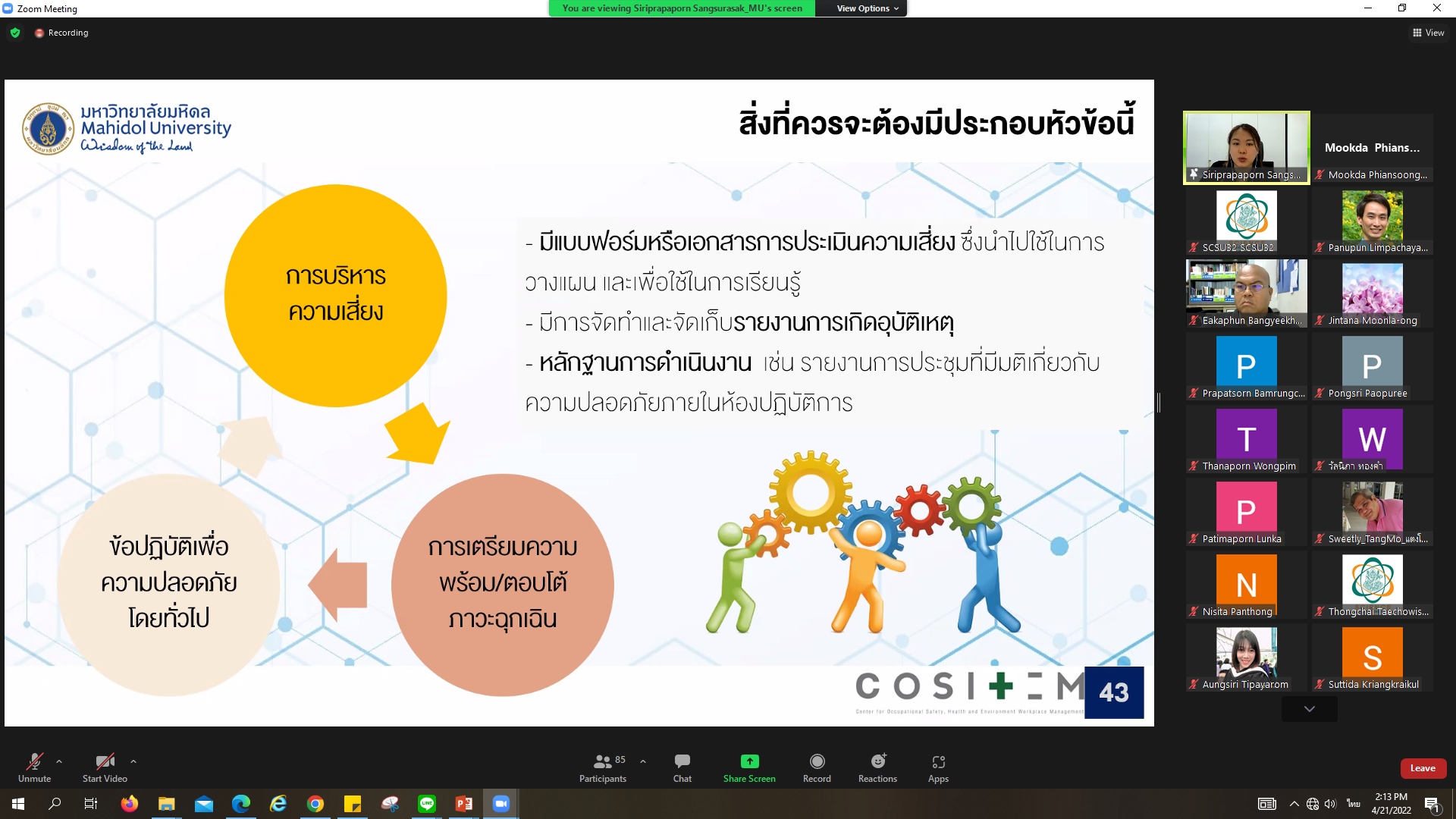 2. จัดทำข่าวสารด้านความปลอดภัย และโปสเตอร์วันจันทร์แรกของทุกเดือน- จัดทำและเผยแพร่ทั้งหมด 12 ครั้ง-  มีผู้เข้าชมทางเว็บไซต์ 1,000 ครั้ง- มีส่วนงานติดต่อขอนำข้อมูลไปใช้ 10 ส่วนงาน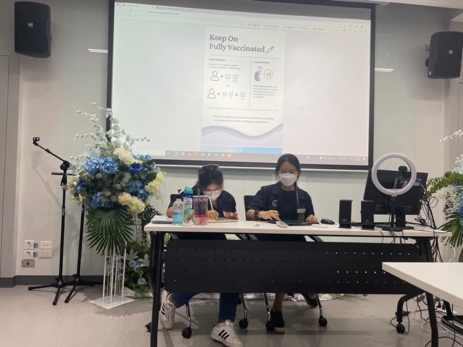 กิจกรรมวันเดือนปีที่ทำกิจกรรมสรุปผลการดำเนินงานโดยย่อภาพประกอบกิจกรรม (ถ้ามี)อบรมให้ความรู้ เรื่องแนวทางการปฏิบัติและวิธีการใช้เครื่องมือการป้องกัน2 ส.ค. 2565- จำนวนผู้เข้าร่วมโครงการทั้งสิ้น 100 คน (บรรลุเป้าหมาย  90%)- คะแนนความพึงพอใจภาพรวมระดับ 4.5 เต็ม 5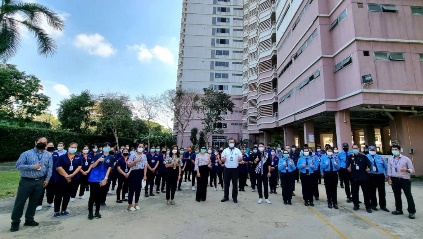 หัวข้อที่ส่วนงานจัดให้มีการรายงานจำนวนครั้งของรายงานที่ได้รับ สภาพแวดล้อมในการทำงานที่ไม่ปลอดภัย (Unsafe Conditions) การกระทำที่ไม่ปลอดภัย (Unsafe Acts) เหตุการณ์เกือบเกิดอุบัติเหตุ (Near Miss)5 อุบัติเหตุ (Accident)2ประเด็นแนวทางการแก้ไข1. บุคลากรเสนอให้จัดเก้าอี้นั่งทำงานกับคอมพิวเตอร์แบบมีหมอนหนุน หรือปรับเปลี่ยนเก้าอี้ เพื่อป้องกันอาการปวดหลังนำเสนอเข้าที่ประชุมคณะกรรมการความปลอดภัย ฯ เพื่อพิจารณา2. นักศึกษาเสนอให้มีการตรวจคัดกรองโควิด-19 ก่อนเข้าเรียนที่ห้องปฏิบัติการเสนอมาตรการคัดกรองในที่ประชุมคณะกรรมการความปลอดภัย3. บุคลากรเสนอแนะให้มีกิจกรรมส่งเสริมด้านสุขภาพเสนอโครงการวิ่งเก็บระยะในที่ประชุมคณะกรรมการความปลอดภัยประเด็นแนวทางการแก้ไข1. สายไฟบริเวณทางเดินชำรุด- ทำการเปลี่ยนสายไฟใหม่หากตรวจสอบว่าชำรุด- กำหนดระยะเวลาในการตรวจเช็คสายไฟรอบอาคาร ทุก 3 เดือน2. พบบุคคลที่ไม่ปฏิบัติตามมาตรการป้องกันการแพร่ระบาดของเชื้อโควิด-19กำหนดบทลงโทษแก่ผู้ที่ไม่ปฏิบัติตามมาตรการดังกล่าว3. เกิดอุบัติเหตุแต่ไม่ทราบวิธีการแจ้งเหตุติดประกาศและประชาสัมพันธ์ขั้นตอนการรายงานอุบัติเหตุในหลากหลายช่องทางประเภทของงานจำนวนครั้งที่มีการขออนุญาตงานอับอากาศ (Confined Space)4งานที่ก่อให้เกิดความร้อนหรือประกายไฟ (Hot Work)17งานที่สูง (High Work)13งานอื่น ๆ 0ระบบการจัดการที่เข้ารับการตรวจประเมินผู้ตรวจประเมินผู้ตรวจประเมินผลการตรวจประเมินระบบการจัดการที่เข้ารับการตรวจประเมินภายในภายนอกผลการตรวจประเมิน 1. ISO 45001ผ่านการประเมิน 2. ESPReLผ่านการประเมินปัญหาและอุปสรรคแนวทางการดำเนินการเบื้องต้นการส่งเสริมและสนับสนุนที่ต้องการขาดความรู้ความเข้าใจในระบบบริหารจัดการด้านความปลอดภัยศึกษาข้อมูลเบื้องต้นจากสื่อออนไลน์ให้มีการชี้แจงแนวทางและให้ความรู้เกี่ยวกับระบบบริหารจัดการด้านความปลอดภัยไม่มีการตรวจสภาพแวดล้อมในการทำงาน ทำให้ไม่ทราบสถานะด้านความปลอดภัยของสภาพแวดล้อมในการทำงานไม่มีการดำเนินการการตรวจประเมินสภาพแวดล้อมในการทำงาน